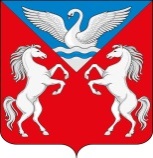 ЛЕБЯЖЕНСКИЙ СЕЛЬСКИЙ СОВЕТ ДЕПУТАТОВКРАСНОТУРАНСКОГО РАЙОНА КРАСНОЯРСКОГО КРАЯРЕШЕНИЕс. Лебяжье06.12.2022		  						                  № 41-122- рО передаче  части полномочий	Руководствуясь Федеральным законом от 06.10.2003 № 131-ФЗ «Об общих принципах организации местного самоуправления в Российской Федерации», ст.9 Закона Красноярского края №5-1565 от 24.04.2008 «Об особенностях правового регулирования муниципальной службы в Красноярском крае», ст. 9 Устава Лебяженского сельского совета в целях централизации функций по назначению и выплате пенсий за выслугу лет муниципальным служащим, пенсий депутатам, членам выборного органа местного самоуправления, выборным должностным лицам местного самоуправления на территории Краснотуранского района Лебяженский сельский Совет депутатовРЕШИЛ:1. Передать полномочия органа местного самоуправления Лебяженский  сельский совет органу местного самоуправления Краснотуранский район в части осуществления полномочий по назначению и выплате пенсий за выслугу лет муниципальным служащим, пенсий депутатам, членам выборного органа местного самоуправления, выборным должностным лицам местного самоуправления.2. Контроль за исполнением решения возложить на председателя Совета депутатов Лебяженского сельсовета3. Решение вступает в силу со дня, следующего за днем его официального опубликования  на сайте администрации Лебяженского сельсовета https://lebyazhe-adm.ru/.Председатель совета депутатов:                                                           Е.А.ДроздоваГлава Лебяженского сельсовета:                                                           М.А.Назирова